Муниципальное дошкольное образовательное бюджетное учреждение детский сад №32 г.СочиАналитический отчетМДОБУ№32 за 2016 – 2017 учебный год.Нормативные документы, регулирующие деятельность учреждения:Федеральные: Федеральный закон от 29 декабря 2012 г. N 273-ФЗ "Об образовании в Российской Федерации" (с изменениями и дополнениями от: 7 мая, 7 июня, 2, 23 июля 2013 г.);Постановление правительства РФ от 07.02.2011 № 61 «Федеральная целевая программа развития образования на 2011-2015 год»;Указ президента РФ от 01.06.2012 № 761 «О национальной стратегии действий в интересах детей на 2012-2017 годы»;Постановление Правительства РФ от 16.03.2011 № 174 Положение «О лицензировании образовательной деятельности»;Приказ Министерства образования и науки Российской Федерации (Минобрнауки России) от 17 октября 2013 г. № 1155 г. Москва "Об утверждении федерального государственного образовательного стандарта дошкольного образования";Федеральный закон от 24.07.98 № 124-ФЗ «Об основных гарантиях прав ребёнка в Российской Федерации» (в редакции от 02.12.2013 N 328-ФЗ);Приказ Минобрнауки РФ от 30.08.2013 № 1014 «Об утверждении Порядка организации и осуществления образовательной деятельности по основным общеобразовательным программам -образовательным программам дошкольного образования»;Приказ Министерства образования и науки РФ от 20.09.2013 № 1082 «Об  утверждении Положения о психолого - медико-педагогической комиссии»;Постановление Правительства РФ от 15.08.2013 № 706 «Об утверждении Правил оказаний платных образовательных услуг»;Письмо МО РФ от 21.07.95 № 52-М «Об организации платных дополнительных образовательных услуг»;Приказ Минобрнауки РФ от 14.06.2013 № 462 «Об утверждении порядка проведения самообследования образовательной организации»;Приказ Минобрнауки РФ от 10.12.2013 № 1324 «Об утверждении показателей деятельности образовательной организации, подлежащей самообследованию»;Приказ Министерства образования и науки РФ от 08.04.2014 № 293 «Об утверждении порядка приема на обучение по образовательным программам дошкольного образования»;Приказ Министерства здравоохранения и социального развития Российской Федерации  от 26.08.2010 № 761  Единый квалификационный справочник должностей руководителей, специалистов и служащих, раздел «Квалификационные характеристики должностей работников образования»;Постановление Главного государственного санитарного врача РФ от 15 мая 2013 г. N 26 "Об утверждении СанПиН 2.4.1.3049-13 "Санитарно-эпидемиологические требования к устройству, содержанию и организации режима работы дошкольных образовательных организаций";Региональные:Закон Краснодарского края от 16.07.2013 № 2770-КЗ «Об образовании в Краснодарском крае» вступил в силу 1.09.2013.Приказ Министерства образования и науки РФ от 12.07.2013 №3727 «Об утверждении плана внедрения федерального государственного образовательного стандарта дошкольного образования в Краснодарском крае».Образовательной организации:Приказ  «Об утверждении  образовательной программы ДО ОО;Цели и задачи воспитательно -образовательного процесса МДОБУ№32:Создание благоприятных условий для полноценного проживания ребенком дошкольного детства, формирование основ базовой культуры личности, всестороннее развитие психических и физических качеств в соответствии с возрастными и индивидуальными особенностями, подготовка к жизни в современном обществе, к обучению в школе, обеспечение безопасности жизнедеятельности дошкольника, развитие эмоциональной, волевой, личностной   сферы у детей дошкольного возраста, формирование и развитие  позитивной мотивации к обучению, развитие   познавательных и психических процессов, формирование предпосылок экологического сознания; реализация регионального компонента через знакомство с национально-культурными особенностями Краснодарского края (произведениями искусства, художественное слово, фольклор, музыка, знакомство с историей Кубани, азами казачьей культуры и казачьего быта),формирование у детей раннего и дошкольного возраста эстетического отношения и художественно-творческих способностей в изобразительной деятельности,формирование чувства музыкального ритма, ориентировки в пространстве, техники исполнения танцевальных движений,  активизация форм и методов работы с родителями через внедрение практических форм повышения педагогической грамотности.При формировании образовательного пространства и реализации образовательной деятельности в соответствии с ФГОС ДО Программа реализует принципы дошкольного образования:полноценное проживание ребенком всех этапов детства (младенческого, раннего и дошкольного возраста), обогащение (амплификация) детского развития; построение образовательной деятельности на основе индивидуальных особенностей каждого ребенка, при котором сам ребенок становится активным в выборе содержания своего образования, становится субъектом образования (далее - индивидуализация дошкольного образования); содействие и сотрудничество детей и взрослых, признание ребенка полноценным участником (субъектом) образовательных отношений; поддержка инициативы детей в различных видах деятельности; сотрудничество Организации с семьей;приобщение детей к социокультурным нормам, традициям семьи, общества и государства; формирование познавательных интересов и познавательных действий ребенка в различных видах деятельности; возрастная адекватность дошкольного образования (соответствие условий, требований, методов возрасту и особенностям развития); учет этнокультурной ситуации развития детей Принципам  соответствует   подходы к организации   развивающего взаимодействия между всеми участниками образовательного процесса.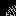 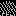 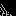 Личностно-ориентированный подход:содействие и сотрудничество детей и взрослых, признание ребёнка полноценным участником (субъектом) образовательных отношений, разностороннее, свободное и творческое развитие каждого ребёнка, реализация их природного потенциала, обеспечение комфортных, бесконфликтных и безопасных условий развития воспитанников. целостное развитие дошкольников и готовность личности к дальнейшему развитию, поддержка инициативы детей в различных видах деятельности, психологическая защищённость ребёнка, обеспечение эмоционального комфорта, создание условий для самореализации, развитие ребёнка в соответствии с его склонностями, интересами и возможностями, создание условий для воспитания и обучения каждого воспитанника с учётом индивидуальных особенностей его развития (дифференциация и индивидуализация). Системно-деятельный подход:построение образовательной деятельности на основе индивидуальных особенностей каждого ребёнка, при котором сам ребёнок становится активным в выборе содержания своего образования, становится субъектом образования, формирование познавательных интересов и познавательных действий ребёнка в различных видах деятельности, организация детской деятельности, в процессе которой они самостоятельно делают «открытия», узнают новое путём решения проблемных задач, креативность – «выращивание» у воспитанников способности переносить полученные знания в ситуации самостоятельной  деятельности, инициировать и поощрять потребность детей самостоятельно        находить решения нестандартных задач и проблемных ситуаций,овладение культурой – приобщение детей к социокультурным нормам, традициям семьи, общества, государства, обеспечить способность ребёнка ориентироваться в мире и действовать (или вести себя) в соответствии с интересами и ожиданиями других людей, социальных групп, общества и человечества в целом. ЦЕЛЬ и  ЗАДАЧИ РАБОТЫ МДОБУ№322016 – 2017 учебный годЦель: создание благоприятных условий для полноценного проживания ребенком дошкольного детства, формирования основ базовой культуры личности,  всестороннее развитие психических и физических качеств в соответствии с возрастными и индивидуальными особенностями, подготовка ребенка к жизни в современном обществе через обеспечение эффективного взаимодействия всех участников образовательного процесса – педагогов, родителей.Задачи:Создать условия для развития творческой активности детей в театрализованной деятельности через приобщение  детей к театральной культуре и обеспечение условий для взаимосвязи театрализованной с другими видами деятельности в едином педагогическом процессе.Формирование  личности ребенка и обогащение его социального опыта ребенка  через  активное использование сюжетно-ролевых игр, связанных с деятельностью воображения, потребностью в преобразовании окружающей действительности, способностью к созданию нового. Создание предметно - развивающей среды для организации работы по развитию конструктивной деятельности в дошкольном образовательном учреждении.  Обеспечение развития кадрового потенциала через использование активных форм методической работы: мастер-классы, открытые просмотры, участие педагогов в конкурсах профессионального мастерства, повышение квалификации на курсах, прохождение процедуры аттестации.Общие данные. Муниципальное дошкольное образовательное бюджетное учреждение детский сад №32   - общеразвивающего вида 3 категории. Режим работы детского сада: 7.30 – 18.00 (10,5ч), для группы полного дня: 7.00 – 19.00 (12ч), для группы кратковременного пребывания: 8.30 – 13.00 (5,5ч),выходные дни: суббота, воскресенье, праздничные дни.Адрес: 350012, Российская Федерация, Краснодарский край, город  Сочи, ул.Донская, 96аТелефон/факс: (862) 255-37-17, 255-53-26Электронный адрес: dou32@edu.sochi.ru  МДОБУ№32 располагается   в микрорайоне «Донской». Общая площадь территории – 6259 кв. м., периметр – 411 м.  На участках всех групп есть крытые веранды, небольшие асфальтированные   площадки с домиками, песочницами, качелями. Для  обучения детей правилам   безопасного  поведения на  дороге  в детском саду имеется транспортная площадка. На территории д/с   обилие зелени, где произрастают различные виды растений, фруктовый сад, ягодник, огород, цветники.     Здание МДОБУ имеет 2 этажа. В учреждении имеется:7 групповых помещений (6 спален);Музыкально-спортивный зал;Кабинет психолога;методический кабинет;медицинский кабинет и прививочная;Кухня;Прачечная;Кабинет заведующей;Кабинет изостудии;6 веранд;3 складских помещения. 
Общая численность работников  - 34 человека; Заведующая  -1 человек;Заведующий хозяйством- 1 человек;Старший воспитатель- 1 человек;Воспитатель- 11 человек;Педагог-психолог – 1 человек;Инструктор по ФЗК – 1 человек;Музыкальный руководитель– 2 человека;педагог дополнительного образования по изодеятельности – 1.Помощник воспитателя-6 человек;Повар-2 человека;Кухонная рабочая-1 человек;Рабочий по стирке и ремонту спецодежды – 1 человек;Дворник- 1 человек;Рабочий по текущему ремонту зданий -1 человек.Из них 3 человека – совместители.И 4 человека – декретный отпуск.Педагогический коллектив МДОБУ 17 человек:Старший воспитатель – 1.воспитателей – 11 человек,педагог-психолог- 1   музыкальный руководитель -2;инструктор по физической культуре – 1;педагог дополнительного образования по изодеятельности – 1  Все  педагоги  имеют  педагогическое образование  . высшее педагогическое –  13 педагогов ( 76,4%);среднее специальное (педагогическое) – 4 чел (23,5%). Стаж работы пед.состава: 0-5лет – 5,8% (1чел); 6-10 лет –  41% (7чел); 11-15лет – 5,8% (1чел); 16 – 20 лет – 17,4% (3чел);  более 20 лет  -  29 % (5чел).Возраст пед.коллектива: 20-30лет – 1чел (5,8%); 31-40лет – 6 чел ( 34,8%);41 – 50лет -3 чел ( 17,4%);51лет-60 лет – 5чел (29%)старше  -2чел (11,6%) .Квалификация: высшая квалификационная категория (педагог доп.образования)– 1 человек (5,8%);Соответствие занимаемой должности – 8 чел ( 46,4%);Не имеют категории – 7 чел (40,6%) – вновь принятые педагоги и педагоги, вышедшие из декретного отпуска.В 2016-2017 уч.году 3 педагога уволились по собственному желанию (Соломахина Н.М., Ковальчук О.А., Потякова Н.А.), 1 педагог в декретном отпуске (Полякова М.В.), однако в пед.коллектив прибыло 3 человека (Попова Е.А., Бабоян Е.К., Бердниченко О.С.).В 2016-2017 учебном году были аттестованы:воспитатель Мушкудиани М.М. -  на соответствие занимаемой должности (место аттестации МДОБУ№32), инструктор по физ.культуре Горецкая У.Ю. -  на соответствие занимаемой должности (место аттестации МДОБУ№32).По плану в 2017-2018 учебном году аттестацию на соответствие занимаемой должности будут проходить 4 человека: Еремина Ю.В., Романкова Э.Т., Ростовцева В.С., Воронина Л.В.Педагоги ежегодно проходят курсы повышения квалификации. В этом учебном году прошли - 6 человек.  Попова Е.А., Еремина Ю.В. ГБОУ ИРО КК "Организация образовательного процесса в рамках реализации ФГОС ДО", 10.10 - 21.10.2016Доброштанова О.Л., Вакуленко Т.Л., Бабоян Е.К., Адлейба Д.К. ЧОУ ВО   Южный институт менеджмента «Содержание и организация образовательного процесса в дошкольной организации в соответствии ФГОС ДО»,   апрель-май 2017г.По требованиям ФГОС КПК необходимо проходить 1 раз в 3 года. В связи с этим в течение 2017 года требуется  пройти КПК  Гончаровой Н.П., Чирцовой Н.М. поскольку последние КПК были пройдены в 2014 годуВ течение 2017-2018 учебного года КПК квалификации необходимо пройти  Бердниченко О.С., Детский сад №32 посещает 235 воспитанников от 2 до 7 лет. В учреждении функционирует 10 групп.   6 групп скомплектованы  по возрастному принципу, 4 группы - разновозрастные.С воспитанниками работают специалисты:музыкальные руководители: Гончарова Наталья Петровна, Чирцова Наталья Михайловна ,Горецкая Ульяна Юрьевна, физ.инструктор,Козырь Ирина Валерьевна, педагог-психолог,В учреждении предоставленыдополнительные образовательные услуги:Программное обеспечение. Программы, реализуемые в ДОУ, обеспечивают высокий уровень физического, художественно-эстетического, интеллектуального, психического развития детей.Детский сад работает  по  Основной Образовательной программе    разработанной на основе   примерной образовательной программы    «От рождения до школы» под редакцией  Н.Е.Вераксы, М.А.Васильевой. Кроме основной программы педагогами ДОУ осваиваются и используются  парциальные программы: «Основы безопасности» Р.Стеркиной, П.Авдеевой, «Приобщение детей к истокам русской народной культуры» О.Князевой, «Я,Ты,Мы» О.Князевой, Р.Стеркиной, «Цветные ладошки» И.Лыковой, «Ритмическая мозаика» А.Бурениной, «Со-фи-дансе» Ж.Флериной,«Ладушки» Новоскольцевой, Каплуновой,«Юный эколог» С.Н.Николаевой, «Я-человек»  С.А.Козловой,  «Представление о человеке  в истории и культуре» И.М.Мулько.Воспитательно-образовательная деятельность ведется по следующим направлениям и образовательным областям:Учебная недельная нагрузка Охват детей дополнительными образовательными услугами – Характер деятельности:Совместная деятельность   педагога с детьми в ходе режимных моментов:  Прием, осмотр,   беседы, труд, игры, индивидуальная работа с детьми, утренняя гимнастика и другие закаливающие процедуры,  подготовка к приему пищи,  дежурство,   наблюдение в природе,  НОД, чтение худ.литературы, конструирование, экспериментально-исследовательская деятельность, театрализованная деятельность, возвращение с прогулки (раздевание, воспитание КГН), подготовка ко сну, водные процедуры, подвижные игры, дидактические игры, сюжетно-ролевые игры.Самостоятельная деятельность детей: СРИ, труд в уголках природы, малоподвижные игры, дидактические игры,  конструирование, театрализованная деятельность.Формы организации образовательного процесса для детей  Сюжетно – ролевые игрыТеатрализованные игрыДидактические игрыПодвижные и малоподвижные игрыНастольно – печатные игрыСпортивные игрыЭкскурсииЦелевые прогулкиНаблюденияОпытно – исследовательская деятельностьПросмотр видеофильмовВыставки, мини - музейРазвлеченияИндивидуальная работаПраздникиДетские спектаклиДетские концертыПосещение культурных мероприятий Диагностика воспитанников. Педагогическая диагностика проводится в ходе образовательной деятельности в результате наблюдений за активностью детей в  спонтанной и специально организованной деятельности. Инструментарий для педагогической диагностики - карты наблюдений детского развития, позволяющие фиксировать индивидуальную динамику и перспективы развития каждого ребенка в ходе:• коммуникации со сверстниками и взрослыми (как меняются способы установления и поддержания контакта, принятия совместных решений, разрешения конфликтов, лидерства и пр.);• игровой деятельности;• познавательной деятельности (как идет развитие детских способностей, познавательной активности);• проектной деятельности (как идет развитие детской инициативности, ответственности и автономии, как развивается умение планировать и организовывать свою деятельность);• художественной деятельности;• физического развития.Результаты педагогической диагностики (мониторинга) используются для решения следующих образовательных задач:индивидуализации образования (в том числе поддержки ребенка, построении его образовательной траектории или профессиональной коррекции особенностей его развития)оптимизация работы с группой детей.С целью организации преемственности в образовании и повышения качества воспитательно-образовательного процесса налажены партнерские отношения с учреждениями социума:Детская школа искусств (2 отчетных концерта).Детская библиотека №8   (темы встреч «С.Я.Маршак», «Права ребенка», «Новогодний калейдоскоп», «В мире животных», «День театра», «Мы-наследники великой Победы», «Наш дом – виды жилища»)Детская библиотека (беседа воспитанников старших групп «День Победы»).Воспитатели подготовительной группы организовывали посещение:Музей истории города-курорта Сочи ( «Роль Сочи во время войны»).Мемориал.В апреле состоялся отчетный концерт хореографического кружка «Веселый каблучок», в котором приняли участие воспитанники 2 мл.гр, ср.гр А, Б, «Пчелки» И ПОДГОТОВИТЕЛЬНОЙ ГРУППЫ.В результате заочного хореографического смотра-конкурса воспитанники МДОБУ№32 приглашены на участие в программе посвященной «Дню защиты детей» в парке Ривьера (танец «Гжель»).В течение года для воспитанников МДОБУ были поставлены спектакли «Рукавичка», «Прыг, Шмыг и Голосистое горлышко», «Маша и медведь», «Лесная сказка».В течение года силами музыкальных руководителей и воспитателей были проведены утренники, досуги и развлечения:Гончарова Н.П., муз.руководительЧирцова Н.М., муз.руководительГорецкой У.Ю., физ.инструктором МДОБУ, были запланированы следующие мероприятия:Однако многие из них не удалось реализовать. В связи с объединением залов муз и спортивного. Многие занятия срывались. Воспитанники МДОБУ стали участниками и победителями конкурсов Всероссийского и Международного уровняПредлагаю поддержать коллег и подключиться к участию в конкурсах остальным педагогам, а также рассмотреть возможность принятия участия в интеллектуальных викторинах.Методическая работа.В работе с педагогами ДОУ применялись следующие формы работы:
индивидуальные консультации по запросу и в рамках методической темы; деловые беседы с целью уточнения позиций, взглядов педагогов на процесс воспитания и образования детей по самостоятельной деятельности;наставничество с целью повышения профессионального уровня молодых специалистов.В течение года были разработаны следующие методические материалы.Обеспечение методическими рекомендациями по оснащению ППРС по ФГОС согласно возрастной группе. Методические рекомендации для воспитателей по ПДД консультации для родителей «Безопасная дорога».  Сборник конспектов и сценариев по ПДД.Сборник «Комплексы утренней гимнастики во всех возрастных группах».Методические рекомендации «Организация и проведение подвижных игр».Создание сборников подвижных игр для каждой возрастной группы.Сборник прогулок для каждой возрастной группы.Методические рекомендации для воспитателей «Роль конструирования для развития дошкольника»Методические рекомендации для воспитателей «Сюжетно-ролевая игра в ДОУ».Консультации для родителей «Пальчиковый театр». Консультации для воспитателей «Содержание уголков театрализованной деятельности».Разработка положений к конкурсам «Смотр-конкурс театрализованных уголков», «Эмблема МДОБУ », «Конкурс  организации сюжетно-ролевой игры», «Осенняя шляпка».Были проведены консультации:Разработка конспектов (для конкурсов и текущие занятия).Оснащение театрализованного уголка.Организация СРИ.Организация и содержание прогулок.Для повышения проф.компетентности в течение года педагогами были посещены городские семинары. С целью создания условий для обобщения и распространения опыта работы, повышения профессиональной компетенции педагогов и улучшения предметно пространственной среды в ДОУ педагоги принимали участие в следующих мероприятиях и конкурсах:Воспитатели проводили открытые занятия - познавательные, интересные и объемные по содержанию.  На  итоговых занятиях педагоги продемонстрировали хорошие знания детей. По результатам можно сделать вывод, что на данном этапе образовательная программа усвоена детьми.В группах воспитателями были организованы  выставкиКонтроль.В течение года были проведены следующие виды контроля:Тематический (в рамках смотров-конкурсов, открытых занятий).Оперативный и текущий (готовность к занятиям, соблюдение режима, сан.состояние, планирование, организация прогулок, организация питания).Рекомендации. Организовывать подъем воспитанников после дневного сна согласно режима дня, проводя пробуждающие гимнастики, закаливающие процедуры (босохождение, ходьба по массажным дорожкам и др.)	На занятиях обеспечивать достаточным количеством раздаточного материала. Педагогам необходимо обратить внимание на сохранение и укрепление здоровья воспитанников (постоянно использовать на занятиях физ мин, дыхательные гимнастики, пальчиковые гимнастики, гимнастики для глаз, контролировать осанку детей, использовать смену поз). Учиться самим и учить детей подытоживать определенные этапы работы детей и делать выводы в конце занятия. Требовать полные ответы. Учить детей слушать ответы детей и задания педагога. Использовать  разнообразные приемы привлечения и концентрации внимания. Использовать разнообразные формы работы на занятии (подгруппы, пары, индивидуальная, коллективная). Учиться корректировать ход занятия с учетом «обратной связи» (сменить форму организации детей, использовать отдых или перенести часть занятия на вторую половину дня). Использовать ИКТ. 	Организовывать дежурство по столовой в соответствии с возрастом (можно начинать со второй половины года 2мл.гр) и труд.При организации питания обратить внимание на наличие скатертей, сервировку стола, необходимо детей учить пользоваться ножами (ст, подгот.гр.).При организации прогулок соблюдать и выполнять все этапы прогулки. Контролировать и соблюдать питьевой режим. В течение года МДОБУ№32 были проведены проверки различными структурами:Проверка готовности учреждения к новому учебному году. УОН г.Сочи.Федеральный гос.надзор за соблюдением законодательства РФ в сфере образования. Фоменко С.К.Пожнадзор.Проверка антитеррористической комиссии.Проверка по соблюдению плана в сфере обучения детей ПДД и наполняемости групп дидактическими и наглядными пособиями по ПДД.Запрос прокуратуры (2 факта).Взаимодействие с семьями.Одной из задач деятельности МДОБУ и педагога – является взаимодействие с семьей воспитанников.В своей работе педагоги успешно используют различные формы взаимодействия.Направления и формы взаимодействия детского сада и семьи	Родители являются неотъемлемыми помощниками воспитателя как в обогащении и обновлении содержания ППРС, так и воспитании детей, достижения совместной цели.Все ОУ являются обязательными участниками ПРОГРАММы профилактики семейного неблагополучия и безнадзорности несовершеннолетних «Семья на ладошке».Цель: профилактика раннего семейного неблагополучия и предупреждение безнадзорности несовершеннолетних, совершения ими преступлений и правонарушений.56 воспитанников - вновь прибывшие дети и дети, рекомендованные воспитателями (дети из семей с повторным браком и сводным ребенком, отставанием  в речевом развитии., с инвалидностью членов семьи, отставанием в моторном развитии, нарушением эмоционально-волевой сферы, не посещающие ДОУ без уважительных причин) были поставлены на учет МБОДУ по форме2. В ходе наблюдений, бесед, индивидуальной работы был сделан вывод «снять детей с учета» от 14.12.2015г.1 воспитанник Алфимов Борис Игоревич был также поставлен на учет по Форме2 по причине того, что отец Алфимов Игорь неоднократно приходил за ребенком в нетрезвом состоянии. Семья была взята под наблюдение до конца учбного года. С ребенком была проведена диагностика, с отцом беседы. Было осуществлено посещение семьи, проведено обследование жилищных условий. Отец  в нетрезвом состоянии в дет.сад не являлся. Многократно приходил на субботники. Предлагаю решением пед.совета снять семью с учета.В мае 2017г.  на учет по форме 2 «За нарушение родительско-детских отношений» был  поставлен Штоколов Назар Валерьевич в результате обнаружения на его теле следов от ударов ремнем.  Семья остается под наблюдением. Коррекционная работа в МДОБУ №32.Анализ работы педагога-психолога Козырь В.В. (приложение)Содержание работы психологической службы    Работа педагога-психолога в ДОУ предполагает не только взаимодействие с детьми, но и работу с родителями детей, воспитателями, администрацией учреждения. При этом главное, чтобы в центре всей работы находились интересы ребенка как формирующейся личности.Работа  с детьми:- помощь детям в адаптации к детскому саду;- проведение обследование детей и выработка рекомендаций по коррекции отклонений в их развитии;- определение готовности старших дошкольников к обучению в школе;- диагностика игровой деятельности детей;- организация и регулирование взаимоотношений детей со взрослыми;- диагностика взаимоотношений со сверстниками /социометрия/. Работа с воспитателями:- индивидуальное и групповое консультирование; - подготовка и выступление на педсовете, методическом объединении, курсах повышения квалификации;- повышение психологической компетенции педагогов;- анализ работы воспитателей и помощь при затруднениях, которые связаны с особенностями индивидуального развития дошкольников;- разработка рекомендаций для воспитателей по работе с детьми, которые имеют трудности эмоционального, социального и интеллектуального развития. Работа с родителями:- психолого-педагогическое просвещение родителей /консультации, наблюдение за ребенком/;- развитие осознания педагогического воздействия родителей на детей в процессе общения;- снижение уровня тревожности родителей перед поступлением детей в школу;- обучение родителей методам и приемам организации занятий с детьми старшего дошкольного возраста;- ознакомление родителей с элементами диагностики психических процессов /внимание, память/;- обеспечение более высокого уровня подготовки детей к школе.Виды деятельности педагога-психолога.Психологическое просвещение нацелено на формирование психологической культуры; развитие психолого-педагогической компетенции администрации, педагогов, родителей.Психологическая профилактика – целенаправленная систематическая работа, направленная на сохранение, укрепление и развитие психического здоровья детей на всех этапах дошкольного возраста.  Психологическая диагностика детей дошкольного возраста предполагает изучение ребенка с психологической точки зрения в условиях семьи и ДОУ.  Развивающая работа включает целенаправленное развитие психических функций детей в соответствии с возрастом: восприятие, внимание, память, мышление, речь, двигательную сферу, произвольное поведение, т.е. те психические функции, которые лежат в основе успешного освоения ребенком образовательных программ.  Психологическая коррекция – комплекс психологических средств и методов, направленных на коррекцию отклонений в психическом развитии на основе создания оптимальных возможностей и условий для реализации личностного и интеллектуального потенциала, а также на профилактику нежелательных негативных тенденций в психическом развитии ребенка.  Психологическое консультирование проводится в рекомендательной форме по инициативе администрации, родителей, воспитателей. Основной метод проведения этого вида работы – беседа в форме индивидуальной консультации.  Адаптация.Готовность детей к школе.
Отчет деятельности мед.сестры МДОБУ№32 2016-2017 уч.год Казанджян В.З.В течение года  воспитанникам детского сада были сделаны плановые прививки и пробы-манту.Оказывалась первая доврачебная помощь. 2 раза в год (начало, конец) проводилась антропометрия всех воспитанников МДОБУ.В декабре 2016 года была проведена диспансеризация воспитанников  выпускников МДОБУ   2010г.р.Также проводилась ежегодная диспансеризация сотрудников МДОБУ.  Мед.сестрой контролировалось соблюдение норм СанПин (условий пребывания детей в ДОУ: санитарное состояние помещений, оборудования, режим дня, питьевой режим.).Осуществлялся контроль качества поставляемой продукции, контроль закладки блюд и контроль готовой продукции). В соответствии с требованиями было составлено полноценное десятидневное меню.проводилась витаминизация третьих и сладких блюд.Травматизм 
За 2016-2017 учебный год произошло __0__ случаев травм.
Анализ посещаемости (детодни) за 2016-2017 годАнализ посещаемости за 3 года Заболевания, которые перенесли воспитанники в течение года:
Анализ заболеваемости за 3 годаИз результатов таблиц видно, что уровень заболеваемости по-прежнему высок.   Исходя из этого, на следующий учебный год  запланировавнно: продолжать работу по расширению и активизации физкультурно - оздоровительных мероприятий, за счет:ионизации воздуха в помещениях; применение закаливающих процедур;привлечения родителей к работе по этому направлению через пропаганду здорового образа жизни, организацию совместных мероприятий.Административно-хозяйственная деятельностьОтчет заведующего хозяйством МДОБУ№32  2016-2017 уч.год Зейналовой Л.Ф.Цель работы по реализации блока: укрепление материально-технической базы ДОУ, создание благоприятных условий для воспитания, развития детей дошкольного возраста.Задачи по АХЧ, поставленные в начале учебного года выполнены.В планах:Установка  мультимедийного оборудования в 1 группе.Косметический ремонт (помощь родителей).Покраска дет. Площадок.Ремонт бассейна.Приобретение мебелиПриобретение уличного оборудования.В течение года поставленные  задачи были решены.  Предлагаю в 2017-2018 уч.году построить работу в следующих направлениях.Создание условий для сохранения и укрепления здоровья воспитанников, формирование у детей представлений о здоровом образе жизни и основах безопасности жизнедеятельности.Создание оптимальных условий для разностороннего развития детей: стимуляция мыслительной деятельности, двигательной активности,    детской самостоятельности и формирования положительных эмоциональных и нравственно-волевых проявлений детей через организацию прогулок.Повышение эффективности воспитательно – образовательной работы по развитию связной речи и речевого общения дошкольников посредством приобщения к произведениям художественной литературы и ознакомление с окружающим миром с использованием эффективных методик.  Совершенствование модели взаимодействия «Семья – ребенок - детский сад» детского сада с семьями воспитанников через организацию различных форм совместной деятельности.    В план входят:Прогулка.Итоговые занятия-Театральная неделяНетрад.род.собрание.В рамках взаимодействия с родителями:Ярмарка-продажа.Конкурс на лучшую эмблему МДОБУ.Конкурс на лучшую куклу по профессии.лицензиясерия 23Л01 №0002408лицензия на право оказания доп. обр. услугсерия 23П01 №0009097аккредитацияААА008440ГруппаВозраст детейКол-во детейДев.Мал.Воспитатель1 младшая группа2-3 года321913Мушкудиани Марина Владимировна2 младшая группа А3-4 года361917 Адлейба Диана Константиновна, Еремина Юлия ВадимовнаСредняягруппа Б4-5 лет1156Романкова Эльнара Тофик КызыСредняя группа «Пчелки»4-5 лет311318Вакуленко Тамара Лаврентьевна Средняя группа «А»4-5 лет291910 Ростовцева В.С., Попова Е.А. Старшая группа5-6 лет321517Бабоян Е.К., Бердниченко О.С.Подготовительная группа6-7 лет301218Доброштанова Оксана Левоновна, Гичиева Пакант ВахидовнаКратковременная группа3-7 лет716Кратковременная группа3-7 лет963Группа полного дня3-7 лет18117итого235120115Хореография «Школа ритмики и танца»2 раза в неделюСамарченко Елена ВикторовнаИзостудия «Узор» (изобразительное и декоративно-прикладное творчество)2 раза в неделюГриднева София Гатовна ЛФК2 раза в неделюГорецкая У.Ю.   Программы(основная, парциальные, дополнительного образования)Направление развития (образовательные области)Педагогические технологии, методические пособияКомплексная  программа дошкольного образования «ОТ РОЖДЕНИЯ ДО ШКОЛЫ» под редакцией Н.Е. Вераксы, Т.С. Комаровой, М.А.Васильевой  Ранний возрастГолубева Л.Т. Гимнастика и массаж для самых маленьких.- М: Мозаика-Синтез, 2006Лямина Г.М.Развитие речи детей раннего возраста.- М: Айрис-Дидактика,2005Разенкова Ю. А., Теплюк С.Н. Иллюстрированный  материал для развития детей раннего возраста – М.:-Айрис –Пресс, 2005С.Н.Теплюк  Ребенок от рождения до года. Ребенок второго года жизни. – М.: Мозаика – Синтез, 2008.Теплюк С.Н., Лямина Г.М. Зацепина  М.Б. Дети раннего возраста в детсков саду – М.: Мозаика  - Синтез, 2005Лайзане С., Я. Физическая культура для малышей-1978Теплюк С., Н. Занятия на прогулке с малышами – М.: Мозаика –Синтез, 2005Дошкольный возрастКомплексная  программа дошкольного образования «ОТ РОЖДЕНИЯ ДО ШКОЛЫ» под редакцией Н.Е. Вераксы, Т.С. Комаровой, М.А.ВасильевойФизическое развитиеНовикова И.М., Формирование представлений о здоровом образе жизни у дошкольников. Методическое пособие. – М.- Мозаика – Синтез, 2009 – 2010Пензулаева Л. И. Оздоровительная гимнастика для детей 3-7 лет Методическое пособие .- Мозаика – С интез, 2009- 2010Пензулаева Л.И. Физкультурные занятия в детском саду. Вторая младшая группа, средняя группа, старшая группа, подготовительная группа. – М.: -Мозаика-Синтез 2009Маханева М.Д.  Воспитание здорового ребенка. М.: Творческий центр, 2002Аверина И.Е. Физкультурные минутки  и динамические паузы в детском саду.  М.: Айрис Пресс 2002Литвинова М.Ф. Русские народные подвижные игры. М.Айрис. Пресс, 2004Картушина М.Ю.  Сценарии оздоровительных досугов. (3-4 лет, 5-6 лет.) М. Творческий  Центр, 2001Новикова И.М. Формирование представлений о здоровом образе жизни. – М.: Мозаика – Синтез, 2009Саулина  Т.Ф. Три сигнала светофора. Ознакомление детей с правилами дорожного движения. Методическое пособие, - М.; Мозаика – Синтез , 2009-2010Ефименко Н.Е. Театр физического оздоровления и развития. М.: Мозака – Синтез , 2005Рунова М.А. Двигательная активность ребенка в детском саду. М.: Мозаика – Синтез. 2000Комплексная  программа дошкольного образования «ОТ РОЖДЕНИЯ ДО ШКОЛЫ» под редакцией Н.Е. Вераксы, Т.С. Комаровой, М.А.ВасильевойСоциально-коммуникативное развитиеБурре Р.С. Социально - нравственное воспитание дошкольников. Методическое пособие. М.: Мозаика – Синтез, 2001Губанова Н.Ф.  Игровая деятельность в детском саду.   Методическое пособие.  М.: Мозаика - Синтез, 2011Губанова Н.Ф. Развитие игровой деятельности  в первой младшей группе, во второй младшей группе, средней группе. – М.: Мозаика – Синтез, 2007-2010Зацепина М.Б. –Дни воинской славы. Патриотическое воспитание дошкольников. Методическое пособие. –М.: Мозаика – Синтез,2008-2010Петрова В.И., Стульник Т.Д Нравственное воспитание в детском саду. Методическое пособие.  М.: Мозаика – Синтез, 2006-2010Петрова В. И., Стульник Т.Д. Этические беседы в детском саду. Методическое пособие. – М.: Мозаика – Синтез, 2007-2010Ривина Е.К. Знакомим дошкольников с семьей и родословной. Методическое пособие.- М.: Мозаика – Синтез, 2009-2010Куцакова   Л.В. Нравственно- трудовое воспитание в детском саду. Методическое воспитание. М.: - Мозаика – Синтез, 2007-2010Комарова Т.С., Куцакова Л.В., Павлова Л.Ю., Трудовое воспитание в детском саду. М.: - Мозаика – Синтез, 2007ВераксаН.Е., Веракса А.Н. Развитие    ребенка в дошкольном возрасте.- М,:Мозаика –Синтез,2006. ..Веракса Н.Е. Диагностика готовности ребенка к школе.- М.:-  Мозаика- Синтез, 2007Веракса Н.Е., Веракса А.Н Зарубежные психологи о развитии  ребенка – дошкальника. –М.: Мозаика-Синтез, 2006Веракса Н.Е. Индивидуальная психологическая диагностика ребенка 5-7 лет- М.: Мозаика- Синтез, 2008Комплексная  программа дошкольного образования «ОТ РОЖДЕНИЯ ДО ШКОЛЫ» под редакцией Н.Е. Вераксы, Т.С. Комаровой, М.А.ВасильевойПознавательное  развитиеРечевое развитиеДыбина О.Б. Ребенок и окружающий. Методическое пособие  –  М.:Мозаика– Синтез, 2005Дыбина О.Б. Предметный мир как средство формирования творчества детей. Методическое пособие. Педагогическое общество России.2002Дыбина  О.Б.. Что было до… Игры – путешествия в прошлое предметов.  – М.: Сфера  1999Дыбина  О.Б. Предметный мир, как источник познания социальной действительности. – Самара. 1997Дыбина О.Б. Занятия по ознакомлению с окружающим миром  (во второй младшей группе,  в средней группе,  в старшей группе, в  подготовительной  группе) Конспекты занятий. – М.: - Мозаика – Синтез, 2009 – 2010Куцакова Л.В. Занятия по конструированию из строительного материала (в средней группе, старшей группе, подготовительной группе). Конспекты занятий. – М.: Мозаика – Синтез, 2006-2010Гербова В.В. Развитие речи в детском саду. Методическое пособие. – М.: Мозаика – Синтез, 2005Гербова В.В. Занятия по развитию речи (в первой младшей группе, во торой младшей группе, в средней группе, в старшей группе, в подготовительной группе) Конспекты занятий.- Мозаика – Синтез,2007-2010Гербова В.В. Приобщение детей к художественной литературе. Методическое пособие. – М.:  Мозаика – Синтез, 2005Помараева И.А., Позина В.А. Занятия по ФЭМП ( во второй младшей группе, в средней группе, в старшей группе). Конспекты занятий. – М.: Мозаика – Синтез, 2006-2010Соломенникова О.А. Экологическое воспитание в детском саду.  Методическое пособие. М.: Мозаика – Синтез, 2005-2010Соломенникова О.А. Занятия по формированию элементарных экологических представлений (в первой младшей группе, во второй младшей группе, в средней группе). Конспекты занятий. – М.:  Мозаика – Синтез, 2007-2010Комплексная  программа дошкольного образования «ОТ РОЖДЕНИЯ ДО ШКОЛЫ» под редакцией Н.Е. Вераксы, Т.С. Комаровой, М.А.ВасильевойХудожественно-эстетическое развитиеЗацепина М.Б. Музыкальное воспитание в детском саду. Методическое пособие. – М.: Мозаика – Синтез, 2005Зацепина М.Б. Культурно - досуговая деятельность в детском саду. Методическое пособие. – М.: Мозаика- Синтез, 2005Соломенников О.А. Радость творчества. Ознакомление детей 5-7 лет с народным искусством. Методическое  пособие – М.: Мозаика – Синтез, 2008КомароваТ.С. Занятия по изобразительной деятельности    во второй младшей группе, в средней группе, старшей группе, подготовительной группе . Конспекты занятий. 2007- 2010 Комарова Т.С. Изобразительная деятельность в детском саду. Методическое пособие.  – М.:  Мозаика – Синтез, Комарова Т.С. Коллективное творчество детей. Методическое пособие. – М.: Педагогическое общество России. 2005Комарова Т.С. Народное искусство в воспитании детей. Методическое пособие. – М.: Педагогическое общество России. 2005Комарова Т. С. Обучение  дошкольников технике рисования – М.:   Педагогическое общество России. 2005Комарова Т.С. Изобразительная деятельность в детском саду. – М.: Педагогика 2004Маханева М.Д. Театрализованные занятия в детском саду.  – М.: Творческий Центр,  2001Доронова Т.Н. Играем в театр. Методическое пособие. – М.: Просвещение , 2005Основное направление развития ребёнкаОбразовательная область по ФГОС ДОТематические модулиСоциально-личностное Социально-коммуникативное развитие Социализация, развитие общения, нравственное воспитание, ребенок в семье и сообществе, самообслуживание, самостоятельность, трудовое воспитание, формирование основ безопасностиПознавательно-речевое развитиеПознавательное развитиеФЭМП, познавательно-исследовательская деятельность, ознакомление с предметным  окружением, ознакомление с социальным миром, ознакомление с миром природыПознавательно-речевое развитиеРечевое развитие Развитие речи, приобщение к художественной литературеХудожественно-эстетическое развитие Художественно-эстетическое развитиеПриобщение к искусству, изобразительная деятельность, конструктивно-модельная деятельность, музыкальная деятельностьФизическое развитиеФизическое развитиеФормирование начальных представлений о здоровом образе жизни, физическая культураПредмет 1 младшая группа2 младшая группаСредняя группаРазновозрастная группа «Пчелки»Старшая группаПодготовительная группаПродолжительность занятий10мин15мин20мин20мин25мин30минФормирование целостной картины мира0,5ч1ч1ч1ч1ч1чФормир-е элементарных математ. Представлений0,5ч1ч1ч1ч2ч2чРазвитие речи2ч1ч1ч1ч2ч1чРазвитие речи и подготовка к обучению грамоте-----1чФизическая культура3ч3ч3ч3ч3ч3чИзобразительная деятельность (лепка)1ч0,5ч0,5ч0,5ч0,5ч0,5чИзобразительная деятельность (рисование)1ч1ч1ч1ч2ч2чИзобразительная   деятельность (аппликация)-0,5ч0,5ч0,5ч0,5ч0,5чМузыкально –художественная деятельность2ч2ч2ч2ч2ч2чВсего 101010101313Дополнительные образовательные услуги:Дополнительные образовательные услуги:Дополнительные образовательные услуги:Дополнительные образовательные услуги:Дополнительные образовательные услуги:Дополнительные образовательные услуги:Дополнительные образовательные услуги:хореография2Изостудия 2ЛФК2Всего учебная нагрузка101212121515Месяц  Младший и средний дошкольный возраст Старший дошкольный возраст Сентябрь «Кот Барсик идет в школу» - кукольное представление«С Новым годом! – праздник развлечение ко Дню знанийСентябрь «Веселые кубики» - музыкально-дидактические игры«Ты на грусть мою похожа, осень…» - музыкально-литературный часОктябрь «Что у осени в корзинке?» - вечер музыкальных загадок, игр.«Репка» (старые сказки на новый лад» - кукольный театрОктябрь «Осеннее происшествие» - осенний праздник «Волшебная хозяйка» - осенний праздникНоябрь «Коробочки с секретом» - игры со звуком «Осенняя пора, очей очарованье»- тематическое развлечение на основе произведений П.И. ЧайковскогоНоябрь «В гости к игрушкам» - развлечение «День Матери» - концерт, выставкаДекабрь «Пряничек» - пальчиковые игры с пением «В мастерской снегурочки» - вечер поделок на елку, песен, хороводов, игрДекабрь «К нам гости на елку спешат» - новогодний праздник «Новогодние приключения»- новогодний праздникЯнварь «До свидания, Елочка!» - прощание с елкой, развлечение«Узор Матрешки»- муз.кроссворд-вечер развлеченийЯнварь «Лесная зверобика» - музыкально-игровая гимнастика«Сказка в музыке Н.А.Римского-Корсакова»Февраль «Сюрпризы из лукошка» - вечер знакомства с шумовыми инструментами «Детский альбом» П.и.Чайковский – концерт-беседаФевраль «Поиграем и попляшем» – тематическое развлечение«Госпожа честная Масленица» - фольклорный праздник«Мы сильные и смелые, во всех делах умелые!»- музыкально-спортивный праздник к 23 февраляМарт «Маме радость подарю» - праздничный концерт«Дюймовочка» - театрализованное представление к 8 мартаМарт «Петушок – голосистое зернышко»«Новоселье в лесу» - музыкальная сказкаАпрель «Говорят, пришла весна! – музыкально-спортивный досуг«Мы шутим и смеемся, играем и поем»- развлечение, посвященное  1 апреляАпрель «Кто поет песни?» - истории-сказки для детей«Бесценная вода» - муз.экологическое развлечениеЗагадки весны-красны- развлечениеМай «В гостях у куклы Кати» - песенно-танцевальный досугСветлый День Победы – музыкально-литературный часМай «Маша-растеряша» -театрализованное развлечение«Нас зовет звонок веселый» - участие в выпускном утренникеМесяц Мероприяти я подгот.гр Средние группыСентябрь « День взросления! – праздник ко Дню знаний«На бабушкином дворе» – праздник   ко Дню знанийСентябрь «Огородники» - кукольный театр  «Петрушка и его друзья» кукольный театрОктябрь «Осень золотая» - - осенний праздник  «Сердитая Тучка» - развлечениеОктябрь  «Хлеб - всему голова»  «Хлеб - всему голова» Ноябрь  «Угадай мелодию» - музыкальная викторина «Что принес нам почтальон»-муз.викторинаНоябрь  «День Матери» - концерт  «День Матери» - концерт Декабрь «Зимние забавы» «Колокольчик ледяной всех зовет на елку» -  новогодний праздникДекабрь  «Новогодние приключения»- новогодний праздник «В лесу родилась елочка»- кукольный театрЯнварь «Детям о Чайковском»-развлечение «Путешествие в сказку «ТЕремок»- театрализованый-вечер развлеченийЯнварь «Рождество» - муз.досуг«Зимние подарки» развлечениеФевраль «Пожелаем друг другу любви» - концерт-развлечение«Проводы русской зимы»-развлечениеФевраль «Госпожа честная Масленица» - фольклорный праздник«Лесная Олимпиада» -   музыкально-спортивный праздник к 23 февраляФевраль «Мы сильные и смелые, во всех делах умелые!»- музыкально-спортивный праздник к 23 февраляМарт «Сегодня праздник наших мам»«Вот какие наши мамы!» праздничный концерт к 8 мартаМарт «Старые сказки на новый лад»«Здравствуй, милая весна!» - РАЗВЛЕЧЕНИЕАпрель «Смех да веселье»- развлечение, посвященное  1 апреля« В гости к весне»-развлечениеАпрель «День Земли» - муз.экологическое развлечение«Поиграем и попляшем»- развлечение Май Не забудем их подвиг великий – музыкально-литературный час«Мои любимые игрушки»- развлечениеМай «До свиданья, детский сад» -выпускной бал«Кого разбудил петушок» кукольный спектакльМесяцТемаСентябрьФизкультурный досуг «Мой веселый звонкий мяч»Цель: создать радостное настроение и возможность совершенствовать двигательные умения в непринужденной обстановке.ОктябрьФизкультурный досуг « Прогулка в лес».Цель: воспитывать интерес к движениям; формировать выдержку, внимание, осознанность при выполнении заданий.Ноябрь1.Физкультурный досуг «Кот Мурлыка весельчак пригласил к себе ребят».Цель: создать радостное настроение и возможность совершенствовать двигательные умения в непринужденной обстановке.2. «День здоровья».Цель: формировать у детей представление  о здоровом образе жизни, о необходимости  человеческого организма в занятиях спортом, формировать знания о пользе и значении витаминов  для человека.ДекабрьФизкультурный досуг «Кто-кто в теремочке живет».Цель: повысить интерес к физкультурным занятиям посредством сказки, развивать ловкость, быстроту, совершенствовать двигательные умения и навыки.ЯнварьФизкультурный досуг «Веселый праздник».Цель:  создать хорошее настроение, повысить интерес к физкультурным занятиям, развивать быстроту, ловкость.Февраль1.Физкультурный праздник  посвященный Дню Защитника Отечества.Цель: доставить детям радость, создать хорошее настроение, развивать быстроту, ловкость и силу.2. «День здоровья».Цель: создание праздничного настроения;  закрепление у детей знания о здоровом образе жизни; уточнение знаний детей о различных видах спорта,   развитие быстроты, прыгучести, ловкости в игровой форме, совершенствование координации движений,  воспитание доброжелательности, организованности.МартФизкультурный досуг  «Усатый - полосатый».Цель: стимулировать импровизацию, развивать двигательное творчество, чувство юмора. Доставить детям удовольствие.Апрель   Физкультурный досуг  «Праздник зарядки».Цель: доставить детям радость, создать хорошее настроение, повысить интерес к физкультурным занятиям посредством игр и игровых упражнений, развивать быстроту, силу , ловкость.Май1.Физкультурный досуг  «Есть у солнышка друзья».Цель: продолжать приобщать детей к творчеству, развивать воображение; упражнять в спрыгивании, ползании на спине, кто как умеет.2. «День здоровья».Цель: пропаганда здорового образа жизни, формирование представления о пользе здорового питания, создать атмосферу радости и веселья.ИюньФизкультурный праздник «День защиты детей»Цель: доставить детям радость, создать хорошее настроение, воспитывать доброжелательные отношения  с соперником, чувство товарищества.Мероприятие РезультатыВсероссийский конкурс «Цирк зажигает огни»1 место – 1, 2 место – 1, 3 место – 1 Международный конкурс «Природы пробуждение»1 место – 1, 2 место – 2, 3 место – 2Всероссийский конкурс «По страницам Маршака»1 место – 2, 2 место – 2 Всероссийский конкурс «Открытка для мам»Участие 3 чел.Всероссийский конкурс «Мой папа»Участие 5 челВсероссийский конкурс «Загадочный конкурс»1 место - 1Смотр готовности групп к учебному годуАвгуст-сентябрь 2015г.«Организация сюжетно-ролевой игры в ДОУ» с показом игры   Ноябрь 2016г.Смотр-конкурс педагогического мастерства «Конструирование в ДОУ»Февраль 2017г«Смотр-конкурс Театрализованных уголков» с показом спектакляМарт 2017г«День открытых дверей» для родителей и с взаимопосещением в рамках итоговых занятий.Май 2017г№ТемаСрокиОтветственные1Выставка совместного детско-родительского творчества «Краски осени»ОктябрьВоспитатели групп2.Осеннее дефиле (конкурс) «Осенняя шляпка»НоябрьВоспитатели групп3.«Портрет мамочки»НоябрьВоспитатели групп4.Открытка ко дню МамыНоябрьВоспитатели групп5.Стен-газета «Моя мамочка»НоябрьВоспитатели групп6.«Новый год стучится в двери». Детское художественное творчество на новогоднюю и зимнюю тематику.ДекабрьВоспитатели групп7.«Открытка и  для любимого папы»«Кружка для папы»ФевральВоспитатели  групп8.«Пасха»Апрель Воспитатели  групп9.«Подарок для мамы»МартВоспитатели групп10.«Память народная вечно жива!» ко Дню Победы (стен-газеты, «Бессмертный полк», открытки)Апрель-майВоспитатели группНаправление  взаимодействияФормы взаимодействия Взаимопозниние и взаимоинформированиеИнформационные стенды, сайт, день открытых дверей, информационные,  буклеты, памятки, анкеты, беседы, собрания-встречи, консультацииПедагогическое образование родителейРодительские собрания,  Совместная деятельность педагогов, родителей, детейПраздники, участие родителей в театрализованной деятельности, выставки, Другие формы работы с родителямиДругие формы работы с родителямиДругие формы работы с родителямиДругие формы работы с родителямиДругие формы работы с родителями1.Беседы с родителями вновь поступивших детей.СентябрьВоспитатели группКалендарный план2.Участие родителей в оформлении групп.Декабрь   Воспитатели группФотоотчет3.День открытых дверей (тема и дата проведения отражается в плане работы с родителями).1 раз в годВоспитатели группФотоотчет5.Оформление информационных стендов для родителей. Регулярная сменяемость информации.ЕжемесячноВоспитатели группНаглядная информация6.Помощь в проведении экскурсий, походов, прогулок и т.д.В  течение годаВоспитатели группФотоотчет7.Участие родителей в ремонтах, субботниках, оказание другой посильной помощи ДОУВ  течение годаВоспитатели группФотоотчет
Год рождения
Количество
детей
группы здоровья
группы здоровья
группы здоровья
группы здоровья
Год рождения
Количество
детейIIIIIIIV20104303201192762012284022013192521201416221Всего:23576144141%100%Причины пропусков2016 - 2017Всего пропущено18 450 детоднейПо болезни8407 детоднейПрочие причины10043 Причины пропусков2014-20152015 - 20162016-2017Всего пропущено19231771218 450  По болезни382317708407  Прочие причины15408594210043 Заболевание Количество случаевКоличество случаевКоличество случаевЗаболевание Ясли Сад Всего Ветряная оспа022ОКИ022Мононуклеоз 022ОРВИ141457598Бронхит 145Трахеит 145Бронхиальная астма011Пневмония 011Травма 011Всего 1434746172014-20152015-2016 2016-2017Ветряная оспа24152ОКИ722ОРВИ534180598Бронхит -25Бронхиальная астма-11Пневмония -21Прочие 1738Всего 5822056171Закупка игрушек    д/с Август 2016.2  Проведение субботников. Благоустройство территории д/с.д/сВ течение года3Косметический ремонт в ср.грАродителииюль-август 2016г.4Сдача люминесцентных лампд/сАпрель 2017г5Сдача металлолома, вывоз мусора со складовд/смай 2017г6Покос травы на территории д/сд/смай 2017г.7Закупка мебели (столы, стулья,       игровая модульная мебель, стеллажи)д/сДекабрь 2016г8Закупка игрового уличного оборудованияДекабрь 2016г9Замена мебели в  1 мл, 2 мл.  группах,  частично гр «Пчелки», ст.гр., подгот.гр., ср.грАд/с  Декабрь 2016г10Приобретение новогодней атрибутики (игрушки, украшения)д/сДекабрь 2016г11Приобретение постельного белья, матрасов, подушек  д/сМарт 2017г12 Приобретение  медикаментов д/с, поликлиникаВ течение года13Чистка канализациид/сНоябрь 14Замена ламп гр «пчелки», 1 мл.гр.,ср.гр Ад/сДекабрь201615Замена забора 1 мл.грродителидекабрь 2016г.16Текущий ремонт (ремонт водоповод.крана, унитаза, эл.розетки, д/сВ течение года17Косметический ремонт муз.зала, каб.заведующей (стены, потолок, ленолеум)д/сИюль-август 2016г18Кронирование деревьевродителиАпрель2017г19Установка жалюзи в спальне 1мл.грпомощь родителейСентябрь 2016г20Замена песка в песочницахпомощь родителейМай 2017г21Пошив покрывал 2мл.гр Апомощь родителейСентябрь 2016г.22Освещение веранды 2мл.а, ст.гр., «Пчелки»помощь родителейОктябрь , 201623Замена системы отопления Депут. поддержкаАпрель-май 2017г24Установка мультимедийного оборудования (муз.зал, срюгр А)д/сАпрель 2017г25Обновление дорожной разметки на территории д/с, покраска бордюровд/сДекабрь 2016г26Посадка цветов д/сМай 2017г.27Приобретение конструктора (деревянный) д/сФевраль 2017г28Приобретение спорт.инвентаряд/сФевраль 2017г29Уборка  прилегающей территории к д/сд/сАпрель 2017г